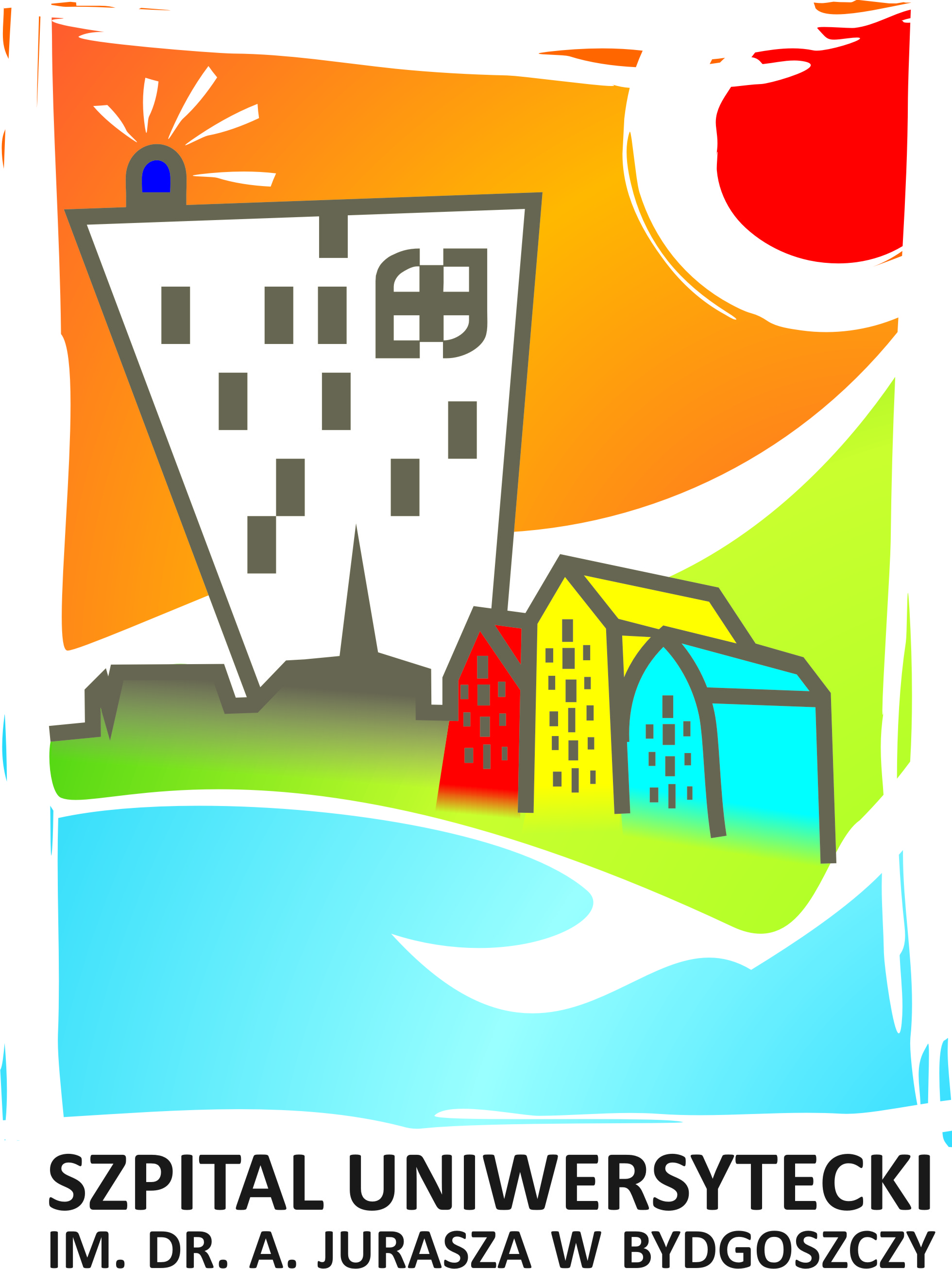 Szpital Uniwersytecki nr 1 im. dr. Antoniego Jurasza w Bydgoszczyul. M. Skłodowskiej-Curie 9,  85-094 Bydgoszcz,  tel. 52/ 585 48 81, fax: 52/ 585 40 00,  www.jurasza.plpostępowanie nr 4/FDS/2016                                                                                          Bydgoszcz, dnia 16.09.2016 r.Rozstrzygnięcie konkursu ofert nr 4/FDS/2016na udzielanie świadczeń zdrowotnychPrzedmiotem konkursu ofert jest udzielanie świadczeń zdrowotnych (kod CPV: 85100000-0, 85121000-3, 85148000-8, 85145000-7) na rzecz pacjentów Udzielającego zamówienia w następujących zakresach:Zakres 1 – badania genetyczne molekularne,Komisja Konkursowa powołana do przeprowadzenia postępowania w trybie konkursu ofert 
w sprawie zawarcia umowy o udzielanie świadczeń zdrowotnych informuje, że w wyniku konkursu  z powodu braku złożonych ofert konkurs został unieważniony.Udzielający zamówienia